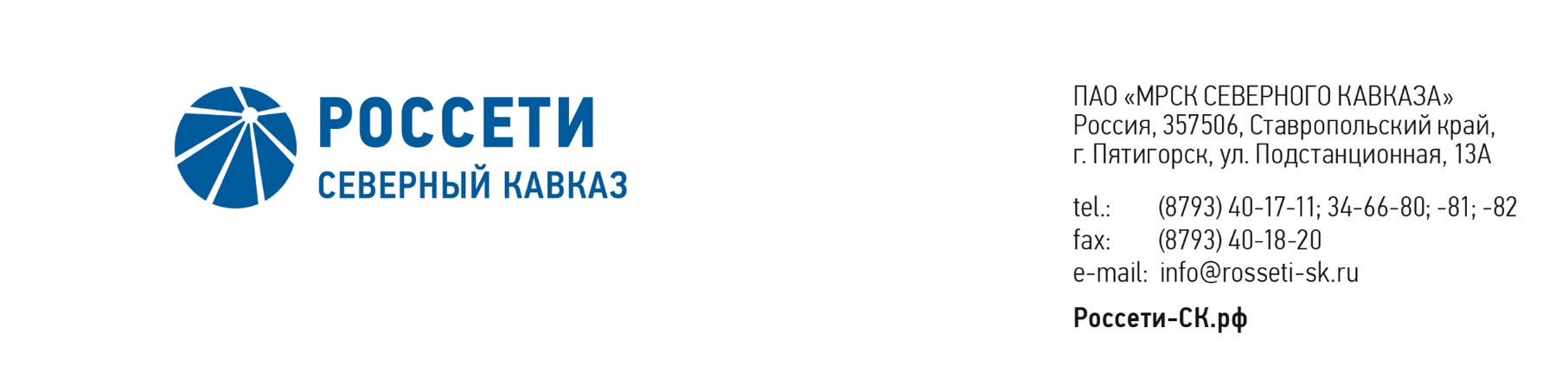 ПРОТОКОЛ №111заседания Комитета по аудиту Совета директоровПАО «МРСК Северного Кавказа»Место проведения заседания: г. Москва, ул. Беловежская, д. 4, ПАО «Россети».Дата проведения заседания: 25 ноября 2019 года.Время начала проведения заседания: 12:00 часов 00 минутВремя окончания заседания: 13 часов 05 минутФорма проведения: совместное присутствие.Дата составления протокола: 26 ноября 2019 года.Всего членов Комитета по аудиту Совета директоров ПАО «МРСК Северного Кавказа» - 3 человека.В голосовании приняли участие:Кирюхин Сергей ВладимировичГурьянов Денис ЛьвовичКворум имеется.При определении результатов голосования учитывается письменное мнение                            Сасина Николая Ивановича, оформленное в соответствии с п.10.4.9. Положения о комитете по аудиту Совета директоров ПАО «МРСК Северного Кавказа»Присутствующие на заседании Комитета по аудиту от ПАО «Россети»:Посевина Ирина Олеговна, директор департамента внутреннего аудитаЛелекова Марина Алексеевна, директор департамента внутреннего контроля и управления рискамиПрисутствующие от ПАО «МРСК Северного Кавказа»:1. Дынькин Павел Борисович, первый заместитель генерального директора2. Чернов Алексей Валерьевич, заместитель генерального директора по экономике и финансам3. Каленюк Егор Владимирович, заместитель генерального директора по реализации и развитию услуг4. Абрамов Иван Олегович, заместитель генерального директора по взаимодействию с субъектами рынка электроэнергии 5. Солодовник Олег Владимирович, исполняющий обязанности заместителя генерального директора по безопасности 6. Ионочкин Илья Олегович, начальник отдела организации строительства	7. Степанищев Вячеслав Владимирович, директор департамента капитального строительства8. Демешко Галина Александровна, заместитель начальника департамента бухгалтерского и налогового учета и отчетности9. Кумукова Марина Халитовна, директор департамента корпоративного управления и взаимодействия с акционерами10. Шухастанов Лев Сарабиевич, заместитель директора дирекции внутреннего аудита и контроля11. Чумакова Алла Юрьевна, директор департамента правового обеспечения12. Гриценко Игорь Иванович, начальник департамента управления собственностью13. Волковский Виталий Валерьевич, заместитель директора департамента корпоративного управления и взаимодействия с акционерами14. Толмачева Наталья Владимировна, главный специалист отдела корпоративного управления, секретарь Комитета по аудиту.ПОВЕСТКА ДНЯ:Об избрании секретаря Комитета по аудиту Совета директоров Общества.О рассмотрении промежуточной бухгалтерской (финансовой) отчетности Общества за 9 месяцев 2019 года, подготовленной в соответствии с РСБУ.О рассмотрении отчета Дирекции внутреннего аудита и контроля Общества о выполнении плана работы за 9 месяцев 2019 года и результатах деятельности внутреннего аудита.О предварительном рассмотрении плана работы Дирекции внутреннего аудита и контроля ПАО «МРСК Северного Кавказа» на 2020 год.О предварительном рассмотрении бюджета Дирекции внутреннего аудита и контроля ПАО «МРСК Северного Кавказа» на 2020 год.О предварительном рассмотрении Политики внутреннего аудита                               ПАО «МРСК Северного Кавказа» (новая редакция).ИТОГИ ГОЛОСОВАНИЯ И РЕШЕНИЯ, ПРИНЯТЫЕ ПО ВОПРОСАМ ПОВЕСТКИ ДНЯ:Вопрос №1: Об избрании секретаря Комитета по аудиту Совета директоров Общества.Решение:Избрать секретарем Комитета по аудиту Совета директоров ПАО «МРСК Северного Кавказа» Толмачеву Наталью Владимировну-главного специалиста отдела корпоративного управления Департамента корпоративного управления и взаимодействия с акционерами ПАО «МРСК Северного Кавказа».Голосовали «ЗА»: Кирюхин С.В., Гурьянов Д.Л., Сасин Н.И.«ПРОТИВ»: нет. «ВОЗДЕРЖАЛСЯ»: нет.Решение принято единогласно.Вопрос №2: О рассмотрении промежуточной бухгалтерской (финансовой) отчетности Общества за 9 месяцев 2019 года, подготовленной в соответствии с РСБУ.Решение:1. По результатам рассмотрения бухгалтерской (финансовой) отчетности                                 ПАО «МРСК Северного Кавказа» за 9 месяцев 2019 года, подготовленной в соответствии с РСБУ, отметить сохранение негативных тенденций в части:наращивания убытка;роста отрицательного сальдо прочих доходов и расходов (включая проценты к получению и уплате, доходы от участия в других организациях);роста просроченной дебиторской задолженности.2. Рекомендовать Единоличному исполнительному органу Общества принять меры к устранению указанных в п. 1 настоящего решения негативных тенденций.  Голосовали «ЗА»: Кирюхин С.В., Гурьянов Д.Л., Сасин Н.И.«ПРОТИВ»: нет. «ВОЗДЕРЖАЛСЯ»: нет.Решение принято единогласно.Вопрос №3: О рассмотрении отчета Дирекции внутреннего аудита и контроля Общества о выполнении плана работы за 9 месяцев 2019 года и результатах деятельности внутреннего аудита. Решение:Принять к сведению Отчет Дирекции внутреннего аудита и контроля                           ПАО «МРСК Северного Кавказа» о выполнении плана работы и результаты деятельности внутреннего аудита за 9 месяцев 2019 года согласно приложению 1 к настоящему решению.Голосовали «ЗА»: Кирюхин С.В., Гурьянов Д.Л., Сасин Н.И.«ПРОТИВ»: нет. «ВОЗДЕРЖАЛСЯ»: нет.Решение принято единогласно.Вопрос №4: О предварительном рассмотрении плана работы Дирекции внутреннего аудита и контроля ПАО «МРСК Северного Кавказа» на 2020 год.Решение:1. Перенести рассмотрение плана работы Дирекции внутреннего аудита и контроля ПАО «МРСК Северного Кавказа» на 2020 год на более поздний срок.2. Отметить открытую вакансию руководителя Дирекции внутреннего аудита и контроля.3. Рекомендовать Генеральному директору Общества обеспечить вынесение кандидатуры руководителя внутреннего аудита и условий трудового договора с ним на рассмотрение Совета директоров.Срок: до 29.11.2019.Голосовали «ЗА»: Кирюхин С.В., Гурьянов Д.Л., Сасин Н.И.«ПРОТИВ»: нет. «ВОЗДЕРЖАЛСЯ»: нет.Решение принято единогласно.Вопрос №5: О предварительном рассмотрении бюджета Дирекции внутреннего аудита и контроля ПАО «МРСК Северного Кавказа» на 2020 год.Решение:1. Согласовать бюджет Дирекции внутреннего аудита и контроля Общества на 2020 год согласно приложению 2 к настоящему решению. 2. Рекомендовать Совету директоров ПАО «МРСК Северного Кавказа» принять следующее решение:«1. Утвердить бюджет Дирекции внутреннего аудита и контроля Общества                   на 2020 год согласно приложению №_ к настоящему решению Совета директоров Общества».Голосовали «ЗА»: Кирюхин С.В., Гурьянов Д.Л., Сасин Н.И.«ПРОТИВ»: нет. «ВОЗДЕРЖАЛСЯ»: нет.Решение принято единогласно.Вопрос №6: О предварительном рассмотрении Политики внутреннего аудита ПАО «МРСК Северного Кавказа» (новая редакция).Решение:1. Рекомендовать Совету директоров ПАО «МРСК Северного Кавказа» по вопросу «Об утверждении Политики внутреннего аудита ПАО «МРСК Северного Кавказа» в новой редакции» принять следующее решение: «1. Утвердить Политику внутреннего аудита ПАО «МРСК Северного Кавказа» в новой редакции согласно приложению №___ к настоящему решению Совета директоров Общества.2. Признать утратившей силу Политику внутреннего аудита ПАО «МРСК Северного Кавказа», утвержденную решением Совета директоров Общества 14.03.2016 (протокол № 230), в редакции изменений, утвержденных решением Совета директоров Общества от 28.02.2017 (протокол № 285), с даты принятия настоящего решения Совета директоров Общества.».Голосовали «ЗА»: Кирюхин С.В., Гурьянов Д.Л., Сасин Н.И.«ПРОТИВ»: нет. «ВОЗДЕРЖАЛСЯ»: нет.Решение принято единогласно.Приложение:Отчет Дирекции внутреннего аудита и контроля ПАО «МРСК Северного Кавказа» о выполнении плана работы;Бюджет дирекции внутреннего аудита и контроля                                   ПАО «МРСК Северного Кавказа» на 2020 год;Опросный лист члена Комитета по аудиту Сасина Н.И., принявшего участие в голосовании.Председатель Комитета     Председатель Комитета          С.В. КирюхинСекретарь Комитета                                                     Н.В. Толмачева    Н.В. Толмачева